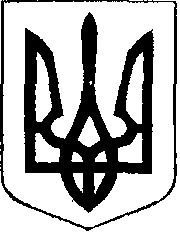                                                У К Р А Ї Н А            Жовківська міська рада  Жовківського району Львівської області	42-а сесія VIІ-го демократичного скликання 				         РІШЕННЯвід                   2019р.             № 	м. ЖовкваПро затвердження  технічної документаціїіз землеустрою щодо встановлення (відновлення)меж земельної ділянки в натурі (на місцевості), для будівництва та обслуговування житловогобудинку, господарських будівель і спорудв м.Жовкві.             Розглянувши заяви про затвердження  технічної документації із землеустрою щодо встановлення (відновлення) меж земельної ділянки в натурі (на місцевості), для будівництва та обслуговування житлового будинку, господарських будівель і споруд в м.Жовкві, керуючись ст.12, 118, 121, 186 Земельного кодексу України та ст.26 Закону України «Про місцеве самоврядування в Україні», Жовківська міська радаВ И Р І Ш И Л А:     1. Затвердити гр. Юхим Олександрі Петрівні технічну документацію із землеустрою щодо встановлення (відновлення) меж земельної ділянки в натурі (на місцевості), площею 0,0875 га. у власність, кадастровий номер 4622710100:01:009:0249 для будівництва та обслуговування житлового будинку, господарських будівель і споруд по вул. Наливайка,8а  в м.Жовкві.      1.1. Надати у власність гр.  Юхим Олександрі Петрівні   земельну ділянку (кадастровий номер 4622710100:01:009:0249) площею 0,0875 га. , для будівництва та обслуговування жилого будинку,  господарських будівель і  споруд  по   вул.Наливайка,8а   в місті Жовкві.            2. Затвердити гр. Добко Роману Михайловичу технічну документацію із землеустрою щодо встановлення (відновлення) меж земельної ділянки в натурі (на місцевості), площею 0,1000 га. у власність, кадастровий номер 4622710100:01:018:0064 для будівництва та обслуговування житлового будинку, господарських будівель і споруд по вул. Л.Українки,148а  в м.Жовкві.      2.1. Надати у власність гр.  Добко Роману Михайловичу   земельну ділянку (кадастровий номер 4622710100:01:018:0064) площею 0,1000 га. , для будівництва та обслуговування жилого будинку,  господарських будівель і  споруд  по   вул.Л.Українки,148а   в місті Жовкві.                3. Затвердити гр. Гусак Любові Олексіївні   технічну документацію із землеустрою щодо встановлення (відновлення) меж земельної ділянки в натурі (на місцевості), площею 0,0750 га. у власність, кадастровий номер 4622710100:01:017:0212 для будівництва та обслуговування житлового будинку, господарських будівель і споруд по вул. Глібова,10  в м.Жовкві.       3.1. Надати у власність гр. Гусак Любові Олексіївні     земельну ділянку (кадастровий номер 4622710100:01:017:0212) площею 0,0750 га. , для будівництва та обслуговування жилого будинку,  господарських будівель і  споруд  по   вул.Глібова,10   в місті Жовкві.       4. Затвердити гр. Глутковській Любові Петрівні   технічну документацію із землеустрою щодо встановлення (відновлення) меж земельної ділянки в натурі (на місцевості), площею 0,0601 га. у власність, кадастровий номер 4622710100:01:004:0146 для будівництва та обслуговування житлового будинку, господарських будівель і споруд по вул. Довбуша,26  в м.Жовкві.       4.1. Надати у власність гр. Глутковській Любові Петрівні  земельну ділянку (кадастровий номер 4622710100:01:004:0146) площею 0,0601 га. , для будівництва та обслуговування жилого будинку,  господарських будівель і  споруд  по   вул.Довбуша,26   в місті Жовкві.       5. Затвердити гр. Кочуту Андрію Мирославовичу   технічну документацію із землеустрою щодо встановлення (відновлення) меж земельної ділянки в натурі (на місцевості), площею 0,1000 га. у власність, кадастровий номер 4622710100:01:002:0229 для будівництва та обслуговування житлового будинку, господарських будівель і споруд по вул. Шевченка,88  в м.Жовкві.       5.1. Надати у власність гр. Кочуту Андрію Мирославовичу   земельну ділянку (кадастровий номер 4622710100:01:002:0229) площею 0,1000 га. , для будівництва та обслуговування жилого будинку,  господарських будівель і  споруд  по   вул.Шевченка,88   в місті Жовкві.        6. Зареєструвати речове право на земельну ділянку у встановленому законодавством порядку.        7. Виконувати обов’язки власника земельної ділянки до вимог статті 91 Земельного кодексу України.Міський голова						Петро Вихопень